DEVELOPMENT AUTHORITY OF MONROE COUNTY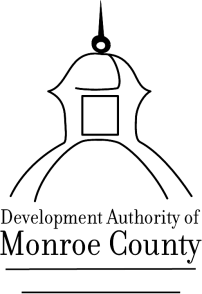 199 East Main StreetRegular Board Meeting May 10, 2022, 8:30 a.m.199 East Main St Forsyth, GA 31029MinutesThe Development Authority of Monroe County (“the Authority”) regular board meeting was held at 199 East Main Street, Forsyth, GA on May 10, 2022 at 8:30a.m. Notice of the time, place, and purpose of said meeting was duly given to all Authority members and to the public, as provided in the Authority by-laws and by law.The meeting was open to the public.Development Authority Board members present were: Tom Baugh-Chairman, Jim Cole – Vice Chairman, Larry Evans-Secretary/Treasurer, Greg Head – Assistant Secretary/Treasurer, Members – Mike Leverett, Wendell Horne, George Emami,  and Craig Craddock.  Joyce White – Executive Director, Bob Harris-Attorney and guest Barry Peters.Meeting Called to OrderChairman Tom Baugh called the meeting to order at 8:30 a.m. and declared there was a quorum.Review and Approval of AgendaChairman Tom Baugh called for a motion to approve the agenda. Mr. Greg Head made a motion to approve the agenda. Mr. Craig Craddock seconded the motion. The motion passed unanimously.Review and Approval of Minutes  Chairman Tom Baugh called for a motion to approve the minutes from the April  meeting.  Mr.   Greg Head made a motion to approve the minutes from April. Mr. Wendell Horne seconded the   motion.Review and Approval of Financials  Chairman Tom Baugh called for a motion to approve the financials from April.  Mr.   Larry Evans made a motion to approve the financials from March. Mr. Mike Leverett  seconded the motion. The motion passed unanimously.New Business/Old BusinessChairman Baugh advised that it was time to elect officers.  Wendell Horne motioned to nominate the current slate of officers as they are currently.   Mike Leverett seconded the motion.  The motion passed unanimously. Executive Directors ReportDirector White informed the Board of her most recent meetings which included a meeting with Mickey Daniell of Georgia Power and his boss who came to meet with Mrs. White and Chairman Baugh.  Director White has also been working with consultants with KPMG. Mrs. White met with the owners of the Smith/Zellner property twice this month, once with Chairman Greg Tapley/Monroe County Commissioner. Mrs. Joyce White also met with Pat Wilson who is the commissioner over Economic Development for Georgia. Mrs. White stated she met with him and then also his leadership. Immediately after the meeting with the Commissioner and his leadership team, the Department of Economic Development hosted a reception for Mrs. White in an effort to introduce her to project leads.  Mrs. White made a presentation on Monroe County to them and showed them the various land that is for sale in Monroe County. Mrs. White met with Mr. Jimmy Pace and Mr. Mac Brown. Mrs. White will continue to help Mr. Brown with needs or contacts need for projects at the hospital. Mrs. White met with Mr. Chad Tyler. Mrs. White also met with Don Carter. Mayor Wilson and Janice Hall regarding the Indian Springs Property and its infrastructure.  Don Carter explained in that meeting that the infrastructure was in good shape and the only needs he could see that might be necessary is some road repair and retention pond will need to be cleaned.   Director White explained that the City reports that through a IGA, the DAOMC is responsible for any repairs.  The DAOMC agreed it is time to begin selling the parcels at Indian Springs or sell the entire acreage to a developer who will develop a business park. Executive SessionNo motions or decisions made.Other BusinessAdjournmentChairman Tom Baugh called for a motion to adjourn at 9:47 a.m. Mr. Greg Head made a motion to adjourn. Mr. Craig Craddock seconded the motion. The motion passed unanimously.Respectfully Submitted:Brandy BoyntonJoyce White